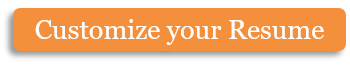 SummaryRachel is a hard-working individual with great stamina. Gardening is her hobby from an early childhood and she is hoping to change this hobby into professional career. Rachel is seeking an opportunity to work as gardener.Copyright information - Please read© This Free Resume Template is the copyright of Hloom.com. You can download and modify this template for your own personal use to create a resume for yourself, or for someone else. You can (and should!) remove this copyright notice (click here to see how) before sending your resume to potential employers.You may not distribute or resell this template, or its derivatives, and you may not make it available on other websites without our prior permission. All sharing of this template must be done using a link to http://www.hloom.com/resumes/. For any questions relating to the use of this template please email us - info@hloom.comKey SkillsTaking care of plantsProviding water, salts, and fertilizers to plantsCutting grass and hedgesEdging lawns, pruning, and diggingClearing and planting flower bedsDiagnosing the plant health and using appropriate sprays against their diseases and pestsRecycling garden rubbishMaintaining equipmentsKnowledgeMachinery used in gardening PesticidesHorticulturePersonal Skills & AttributesPunctualityResponsibilityTime ManagementGood healthHobbies and InterestsGardeningWalkingReading about plantsFlower ikebanaReferencesJohn Smith (123) 456 7899Helen Miller (123) 456 7899